PIEVE SAN GIACOMO
* ORGANICO Porta a a Porta : BISETTIMANALE da Gennaio a Maggio e da Ottobre a Dicembre
                                            TRISETTIMANALE da Giugno a Settembre
COMUNE DI PIEVE SAN GIACOMOCOMUNE DI PIEVE SAN GIACOMOCOMUNE DI PIEVE SAN GIACOMO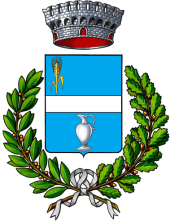 ABITANTI1.631INDIRIZZOPiazza Libertà, 3TELEFONO0372 64331FAX0372 64613SITO INTERNEThttp://www.comune.pievesangiacomo.cr.it/P.E.C.comune.pievesangiacomo@pec.regione.lombardia.itEMAILinfo@comune.pievesangiacomo.cr.itTIPOLOGIA DI 
RACCOLTA MODALITA
RACCOLTAFREQUENZANR.
CONTENITORISECCOPorta a PortaSettimanaleCARTAPorta a PortaQuindicinalePLASTICA Porta a PortaQuindicinaleVETRO / LATTINEPorta a Porta QuindicinaleORGANICOPorta a Porta*Bisettimanale/TrisettimanaleVERDEBenne3MEDICINALI Contenitori5 CONTENITORIMEDICINALI ContenitoriFarmacia - nr.1MEDICINALI ContenitoriPiazza Libertà - nr.1MEDICINALI ContenitoriVia Bernamonti - nr.1MEDICINALI ContenitoriVia San Salvatore - Centro Raccolta Comunale - nr.1MEDICINALI ContenitoriViale Manfredi Viale Orlandelli - nr.1PILEContenitori3 CONTENITORIPILEContenitoriPiazza Libertà - nr.1PILEContenitoriVia Patrioti - nr.1PILEContenitoriVia San Salvatore - Centro Raccolta Comunale - nr.1